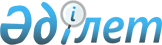 О признании утратившим силу приказа исполняющего обязанности Министра по инвестициям и развитию Республики Казахстан от 28 сентября 2018 года № 682 "Об утверждении перечня субъектов индустриально-инновационной системы, участвующих в государственной поддержке индустриально-инновационной деятельности и осуществляющих софинансирование венчурных фондов"Приказ Министра цифрового развития, инноваций и аэрокосмической промышленности Республики Казахстан от 15 апреля 2022 года № 124/НҚ. Зарегистрирован в Министерстве юстиции Республики Казахстан 25 апреля 2022 года № 27749
      ПРИКАЗЫВАЮ:
      1. Признать утратившими силу приказ исполняющего обязанности Министра по инвестициям и развитию Республики Казахстан от 28 сентября 2018 года № 682 "Об утверждении перечня субъектов индустриально-инновационной системы, участвующих в государственной поддержке индустриально-инновационной деятельности и осуществляющих софинансирование венчурных фондов" (зарегистрирован в Реестре государственной регистрации нормативных правовых актов за № 17575).
      2. Департаменту инновационной экосистемы и научно-технического развития Министерства цифрового развития, инноваций и аэрокосмической промышленности Республики Казахстан обеспечить:
      1) государственную регистрацию настоящего приказа в Министерстве юстиции Республики Казахстан;
      2) размещение настоящего приказа на интернет-ресурсе Министерства цифрового развития, инноваций и аэрокосмической промышленности Республики Казахстан;
      3) в течение десяти рабочих дней после государственной регистрации настоящего приказа, представление в Юридический департамент Министерства цифрового развития, инноваций и аэрокосмической промышленности Республики Казахстан сведений об исполнении мероприятий, предусмотренных подпунктами 1) и 2) настоящего пункта.
      3. Контроль за исполнением настоящего приказа возложить на курирующего вице-министра цифрового развития, инноваций и аэрокосмической промышленности Республики Казахстан.
      4. Настоящий приказ вводится в действие по истечении десяти календарных дней после дня его первого официального опубликования.
      "СОГЛАСОВАН"Министр образования и наукиРеспублики Казахстан
      "СОГЛАСОВАН"Министр финансовРеспублики Казахстан
      "СОГЛАСОВАН"Аким города Нур-Султан
      "СОГЛАСОВАН"Министр национальной экономикиРеспублики Казахстан
					© 2012. РГП на ПХВ «Институт законодательства и правовой информации Республики Казахстан» Министерства юстиции Республики Казахстан
				
      Министр цифрового развития, инновацийи аэрокосмической промышленностиРеспублики Казахстан 

Б. Мусин
